ПРОЕКТ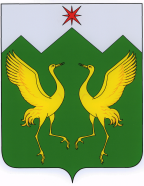 КРАСНОЯРСКИЙ КРАЙ                                                                                                                  ШУШЕНСКИЙ ПОСЕЛКОВЫЙ СОВЕТ ДЕПУТАТОВР Е Ш Е Н И Е  ___.___.2021                                 пгт Шушенское                         № ______О БЮДЖЕТЕ ПОСЕЛКА  ШУШЕНСКОЕ НА  2022  ГОД  И  ПЛАНОВЫЙ ПЕРИОД 2023-2024 ГОДОВВ соответствии с Уставом поселка Шушенское, Шушенский поселковый Совет депутатов Р Е Ш И Л:         1.	 Утвердить основные характеристики бюджета поселка Шушенское на 2022 год:	1)	прогнозируемый общий объем доходов бюджета поселка в сумме 207114,093 тыс. рублей;	2)	общий объем расходов бюджета поселка в сумме 207114,093 тыс. рублей;	3)	дефицит бюджета поселка в сумме – 0,000 тыс. рублей;	4)	источники внутреннего финансирования дефицита бюджета поселка в сумме 0,000 тыс. рублей, согласно приложению № 1 к настоящему Решению.          2. Утвердить основные характеристики бюджета поселка Шушенское на 2023, 2024 годы:	1) прогнозируемый общий объем доходов бюджета поселка на 2023 год в сумме 228720,417 рублей и на 2024 год в сумме 69128,312 тыс. рублей;	2) общий объем расходов бюджета поселка на 2023 год в сумме 228720,417 тыс. рублей, в том числе условно утвержденные расходы в сумме 1468,317 тыс. рублей, и на 2024 год в сумме 69128,312 тыс. рублей, в том числе условно утвержденные расходы в сумме 2993,653 тыс. рублей;	3) дефицит бюджета поселка на 2023-2024 в сумме 0,000 тыс. рублей соответственно;     4) источники внутреннего финансирования дефицита бюджета поселка на 2023 год в сумме 0,000 тыс. рублей и на 2024 год в сумме 0,000 тыс. рублей согласно приложению №1 к настоящему Решению.  3. Утвердить на 2022год и плановый период 2023-2024 годов ставку отчислений от прибыли поселковых муниципальных унитарных предприятий в бюджет поселка в размере 5 % от прибыли, остающейся после уплаты налогов и иных обязательных платежей в соответствии с действующим законодательством Российской Федерации.  4. Утвердить доходы бюджета поселка на 2022 год и плановый период 2023-2024 годов согласно приложению №2 к настоящему Решению.  5. Утвердить в пределах общего объема расходов бюджета поселка, установленного пунктами 1, 2 настоящего Решения: 	1) распределение бюджетных ассигнований по разделам и подразделам бюджетной классификации расходов бюджетов Российской Федерации на 2022 год и плановый период 2023-2024 годов согласно приложению №3 к настоящему решению;  2) ведомственную структуру расходов бюджета поселка на 2022 год и плановый период 2023-2024 годы согласно приложению №4 к настоящему решению          3) распределение бюджетных ассигнований по целевым статьям (муниципальным программам поселка Шушенское и не программным направлениям деятельности), группам и подгруппам видов расходов, разделам, подразделам классификации расходов поселкового бюджета на 2022 год и плановый период 2023-2024 годов согласно приложению №5 к настоящему решению;   6. Утвердить общий объем средств бюджета поселка на исполнение публичных нормативных обязательств поселка Шушенское на 2022 год и плановый период 2023-2024 годов в сумме 321,160 тыс. рублей ежегодно.   7. Установить, что руководитель финансового управления администрации Шушенского района вправе в ходе исполнения настоящего Решения вносить изменения в сводную бюджетную роспись бюджета поселка на 2022 год и плановый период 2023-2024 годов без внесения изменений в настоящее Решение: а) на сумму доходов от безвозмездных поступлений от физических и юридических лиц, в том числе добровольных пожертвований; б) на сумму остатков средств от безвозмездных поступлений от физических и юридических лиц, в том числе добровольных пожертвований по состоянию на 01.01.2022 год;   в) в случае образования, переименования, реорганизации, ликвидации органов  местного самоуправления поселка Шушенское, перераспределения их полномочий и (или) численности, а также в случаях осуществления расходов на выплаты работникам при их увольнении в соответствии с действующим законодательством в пределах общего объёма средств, предусмотренных настоящим Решением на обеспечение деятельности соответствующих органов местного самоуправления поселка Шушенское;            г) на сумму средств межбюджетных трансфертов, передаваемых  из федерального, краевого и районного бюджетов  на осуществление отдельных целевых расходов на основании федеральных законов и (или) нормативных правовых актов Президента Российской Федерации и Правительства Российской Федерации, краевых законов и (или) нормативных правовых актов Губернатора Красноярского края  и Правительства Красноярского края, решений районного Советов депутатов и (или) нормативных правовых актов администрации района и (или) соглашений, заключенных с главными распорядителями средств краевого и районного бюджета,  а также  в случае сокращения ( возврата при отсутствии потребности) указанных межбюджетных трансфертов;  д) в случае перераспределения бюджетных ассигнований, необходимых для исполнения расходных обязательств бюджета поселка, софинансирование которых осуществляется из федерального, краевого и районного бюджетов, включая новые виды расходных обязательств;е) в пределах общего объёма средств, предусмотренных настоящим Решением для финансирования мероприятий в рамках одной муниципальной программы поселка Шушенское, после внесения изменений в указанную программу в установленном порядке; ж) в случае исполнения исполнительных документов (за исключением судебных актов) и решений налоговых органов о взыскании налога, сбора, пеней и штрафов, предусматривающих обращение взыскания на средства бюджета поселка Шушенское, в пределах общего объёма средств, предусмотренных главному распорядителю средств бюджета поселка Шушенское;з) в случае внесения изменений Министерством финансов Российской Федерации в структуру, порядок формирования и применения кодов бюджетной классификации Российской Федерации, а также присвоения кодов составным частям бюджетной классификации Российской Федерации.          8. Размеры денежного вознаграждения выборных должностных лиц, осуществляющих свои полномочия на постоянной основе, а также лиц, замещающих иные муниципальные должности Шушенского района, размеры должностных окладов по должностям муниципальной службы Шушенского района, проиндексированные в 2020 году, увеличиваются (индексируются):  в 2022 году на 4 процента с 1 октября 2022 года;  в плановом периоде 2023-2024 годов на коэффициент, равный 1.  9. Установить, что субсидии юридическим лицам (за исключением субсидий муниципальным учреждениям), индивидуальным предпринимателям, а также физическим лицам – производителям товаров, работ, услуг, некоммерческим организациям, не являющимся муниципальными учреждениями, предусмотренные настоящим Решением, предоставляются в порядке, установленном нормативными правовыми актами администрации района.  10. Установить, что в расходной части бюджета поселка предусматривается резервный фонд администрации Шушенского района на 2022 год в сумме 200,000 тыс. рублей, на плановый период 2023-2024 годов в сумме 200,000 тыс. рублей ежегодно.   11. Утвердить объем бюджетных ассигнований дорожного фонда поселка Шушенское на 2022 год в сумме 3506,271 тыс. рублей, на 2023 год в сумме 3556,471 тыс. рублей, на 2024 год в сумме 3615,371 тыс. рублей12. Остатки средств бюджета поселка на 1 января 2022 года в полном объеме, за исключением неиспользованных остатков межбюджетных трансфертов, полученных из федерального, краевого и районного бюджетов в форме субсидий, субвенций и иных межбюджетных трансфертов, имеющих целевое назначение, могут направляться на покрытие временных кассовых разрывов, возникающих в ходе исполнения бюджета поселка в 2022 году.    Установить, что погашение кредиторской задолженности, сложившейся по принятым в предыдущие годы, фактически произведенным, но не оплаченным по состоянию на 1 января 2022 года обязательствам, производится главными распорядителями средств бюджета поселка за счет утвержденных им бюджетных ассигнований на 2022 год.    13. Направить районному бюджету иные межбюджетные трансферты на осуществление передаваемых полномочий по созданию условий для организации досуга и обеспечения жителей поселения услугами организаций культуры в 2022 году и плановом периоде 2023-2024 годах в сумме 10798,770 тыс. рублей ежегодно.    14. Утвердить программу муниципальных внутренних заимствований поселка Шушенское на 2022 год и на плановый период 2023-2024 годов, согласно приложению 6 к настоящему Решению.           Администрация Шушенского района вправе от имени поселка Шушенское привлекать бюджетные кредиты в администрации района и кредиты кредитных организаций в целях покрытия дефицита бюджета поселения в пределах сумм, установленных программой муниципальных внутренних заимствований поселка Шушенское на 2022 год и на плановый период 2023 - 2024 годов. Плата за пользование кредитами кредитных организаций определяется в соответствии с действующим законодательствомУстановить, что однократное привлечение бюджетного кредита на пополнение остатков средств на счетах бюджета поселка, предоставляемого Российской Федерацией за счет остатка средств на едином счете федерального бюджета, в пределах сумм, установленных программой муниципальных внутренних заимствований поселка Шушенское  на 2022 год и плановый период 2023-2024 годов, не может превышать одной двенадцатой утвержденного общего объема доходов бюджета поселка на соответствующий финансовый год, за исключением субсидий, субвенций и иных межбюджетных трансфертов, имеющих целевое назначение.   15. Установить верхний предел муниципального внутреннего долга поселка Шушенское по обязательствам поселка Шушенское: на 01.01.2023 года в сумме 0,000 тыс. руб., в том числе по муниципальным гарантиям в сумме 0,000 тыс. руб.;на 01.01.2024 года в сумме 0,000 тыс. руб., в том числе по муниципальным гарантиям в сумме 0,000 тыс. руб.;на 01.01.2025 года в сумме 0,000 тыс. руб., в том числе по муниципальным гарантиям в сумме 0,000 тыс. руб.;Установить, что в 2022 году и плановом периоде 2023-2024 годов муниципальные гарантии поселка Шушенское не предоставляются.Бюджетные ассигнования на исполнение муниципальных гарантий поселка Шушенское по возможным гарантийным случаям на 2022 год и плановый период 2023-2024 годов не предусмотрены.16. Контроль за выполнением настоящего решения возложить на постоянную комиссию Шушенского поселкового Совета депутатов по финансам, бюджету и налоговой политике (Константинов Е. Г.).  17.Решение подлежит официальному опубликованию в газете «Ведомости органов местного самоуправления поселка Шушенское» и вступает в силу с 1 января 2022 года, но не ранее дня, следующего за днем его официального опубликования.Глава поселка исполняющий полномочияпредседателя поселкового Совета депутатов   	___________ В. Ю. Кузьмин